   	                                                                                             «Утверждаю»								 Директор школы ______________/А.В.Бирюкова/                                                                                                                                           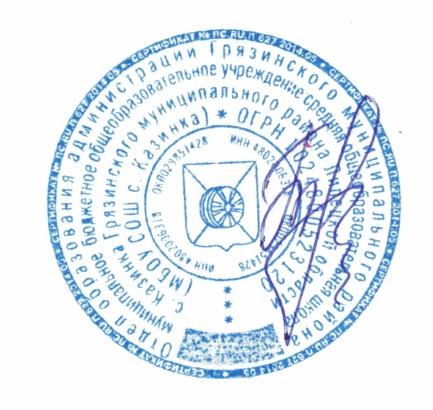                                                                                         Приказ № 126 от 31.08.2021 Расписание внеурочной деятельности в 5 - 11 классахМБОУ СОШ с.Казинкана 2021 – 2022 учебный годНаправлениеНаименование занятияДень неделиВремяРуководитель5а5б6а6б7а7б8а8б91011Общеинтеллектуальное«Шахматы»5-7 класыСуббота09:00Колыхалов В.М.++++++Общеинтеллектуальное«Творческая мастерская» 5-9 классыСуббота10:00Геккель К.А.++Духовно-нравственное«История. Интересно»5-9 классыСуббота08:30Фролов К.В.+++++Духовно-нравственное«Знатоки права» 10-11 классыСуббота11:00Фролов К.В.++Спортивно-оздоровительное«Спортивные игры»5-8, 10 классыСуббота10:00Колыхалов В.М.+++Спортивно-оздоровительноеГТО 9,11 классыСуббота11:00Колыхалов В.М.+Общекультурное«Сам себе мастер» 6-7 классыСуббота11:00Пастухов И.О.++++ОбщекультурноеЮный чертёжник8 классыСуббота09:00Пастухов И.О.++Общекультурное«Вектор успеха»9 классСуббота11:00Кукина Э.В.+Общекультурное«Английский без границ»10 классСуббота09:30Фурсова К.В.+Общекультурное«Тайна слова»11 классСуббота09:30Кукина Э.В.+Социальное«Я подросток. Я имею право»7 классСуббота11:30Фурсова К.В.+Социальное«Чудеса химии»8-9 классСуббота11:00Бирюкова А.В.++Социальное«За страницами учебника биологии»9 классСуббота08:30Шамрай Н.Л.+Социальное«Химия вокруг нас»10-11 классСуббота09:00Бирюкова А.В.+Социальное«Школьная и медицинская генетика»11 классСуббота10:30Шамрай Н.Л.+